Místní akční skupina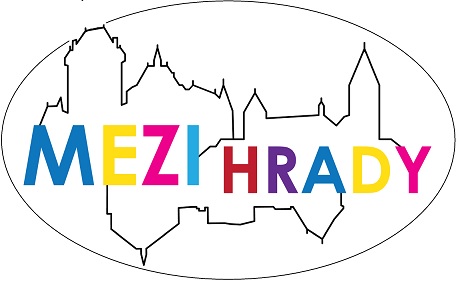 Změna č. 4: Doplnění programového rámce OPZDatum platnosti změny: 05. 11. 2019kprspprtoční skupinaMÍSTNÍ AKČNÍ SKUPINA MEZI HRADYIdentifikační údaje:Přesný název MAS:		Mezi Hrady, z. s.Kancelář MAS:		OÚ Svárov, Hlavní č. 1, 271 53   Svárov (Kladno)Adresa:			Místní akční skupina Mezi Hrady, Jungmannova 355, 267 03 HudlicePrávní forma MAS:		Zapsaný spolekIČ:				01383892Statutární zástupce: 	Ivan Zetek, předseda MASHlavní kontaktní osoba:	Ing. Mariana Zetková, vedoucí zaměstnanec SCLLDKraj:				StředočeskýOkresy:			Beroun, Kladno, Černošice, HořoviceRegion NUTS II:		Střední Čech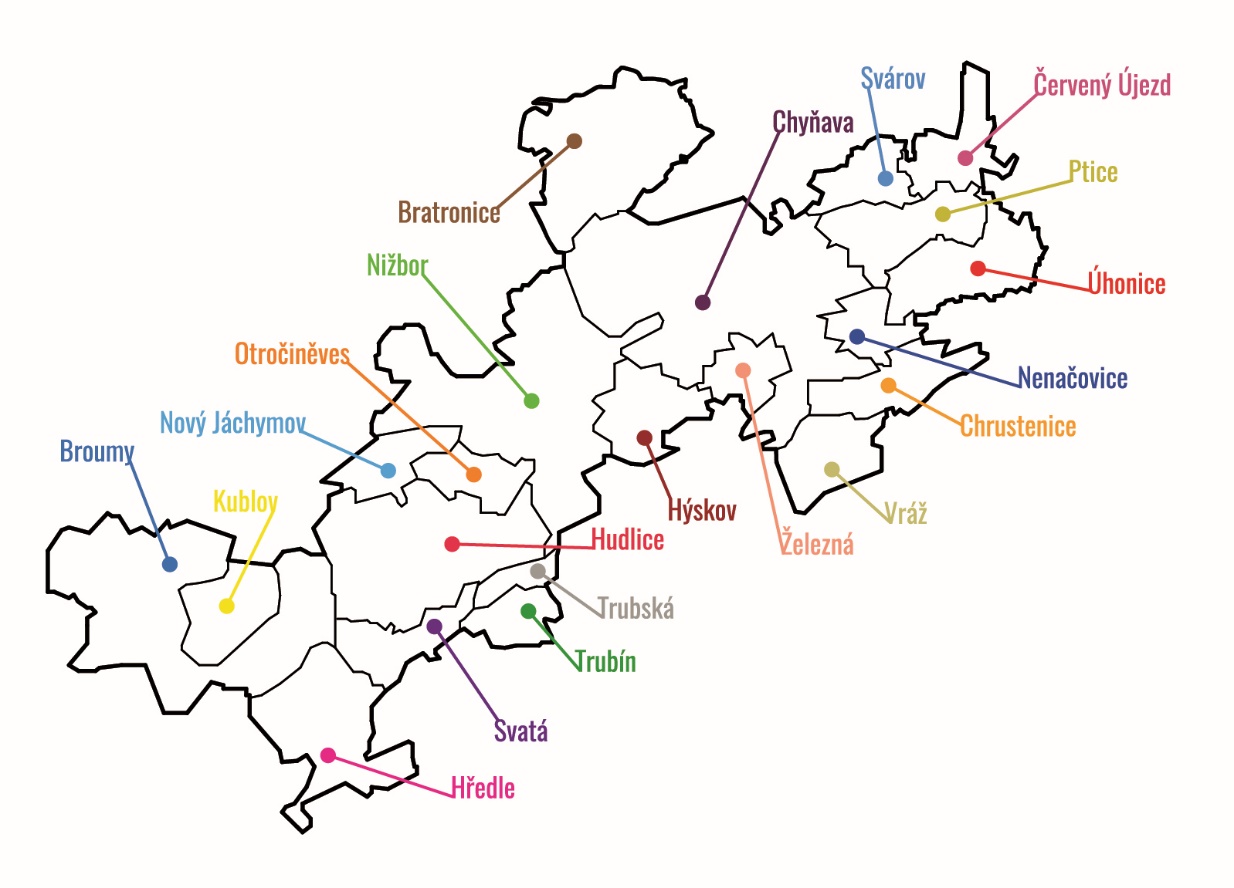 3.3. AKČNÍ PLÁN3.3.1 Programové rámceProgramový rámec ZaměstnanostProgramový rámec zaměstnanost je realizovaný prostřednictvím opatření. Nastavená opatření, v rámci kterých budou realizovány jednotlivé projekty, vycházejí z potřeb území MAS Mezi Hrady popsaných v analytické části a SWOT analýze a z nich utvořených strategických, specifických cílů a opatření s ohledem na cíle, priority a opatření nastavených Operačním programem Zaměstnanost pro období 2014-2020
(2.3.1: Zvýšit zapojení lokálních aktérů do řešení problémů nezaměstnanosti a sociálního začleňování ve venkovských oblastech).OPZ/01	Sociální služby a sociální začleňováníOPZ/04	Sociální podnikáníOPZ/05	Prorodinná opatření obcí a dalších aktérů na místní úrovniOPZ/01	Sociální služby a sociální začleňováníOPZ/04		Sociální podnikáníOPZ/05		Prorodinná opatření(celá tabulka vložena dle specifického cíle)STRATEGIE KOMUNITNĚ VEDENÉHO MÍSTNÍHO ROZVOJE2014 – 2020Specifický cíl SCLLD 2.2    Zlepšování úrovně poskytování sociálních služeb v obcíchNázev opatření SCLLD:2.2.2 Podpora sociálních služebPopis vazby opatření na SC 2.3.1 OPZ:Opatření bezprostředně váže na SC 2.3.1 OP Z prostřednictvím zlepšení dostupnosti sociálních služeb a zlepšení situace v sociálně vyloučených lokalitách a podpory sociálně vyloučených osob nebo osob sociálním vyloučením ohrožených.Popis cíle opatření:Cílem opatření je sociálně začlenit co nejvyšší počet ohrožených osob na území MAS Mezi Hrady prostřednictvím aktivit - sociálních služeb týkající se podpory sociálního začleňování osob se zaměřením na prevenci sociálního vyloučení, služeb poskytovaných terénní a ambulantní formou a podporou komunitní sociální práce.Popis provázanosti navrhovaných opatření vč. provázanosti na ostatní OP:Opatření 2.2.2. Podpora sociálních služeb je úzce provázáno s investičním opatřením 2.2.1. Podpora vytváření zázemí pro činnost sociálních služeb.Opatření je provázáno s IROP v rámci prioritní osy 4: Komunitně vedený místní rozvoj, SC 4.1 Posílení komunitně vedeného místního rozvoje za účelem zvýšení kvality života ve venkovských oblastech.Využitím OPZ a IROP bude zajištěn plně integrovaný přístup k řešení problémů v sociální oblasti v území MAS Mezi Hrady.Priorizace:Z alokované částky budou financovány všechny aktivity zahrnuté v SCLLD.Časový harmonogram ve vazbě na finanční plán:Opatření bude realizováno od 01/2018– 12/2023 , podrobný harmonogram viz samostatná příloha žádosti.Popis možných zaměření projektů:Sociální začleňování:Podporovány budou sociální služby v souladu se zákonem č. 108/2006 Sb., který zahrnuje:Popis možných zaměření projektů:a) sociální poradenství,b) služby sociální péče,c) služby sociální prevence.Předpokládáme podpořit 2 poradny v rámci komunitní sociální práce v komunitních centrech a jedno zázemí pro poskytovatele terénní sociální péče.Podporované cílové skupiny:Osoby sociálně vyloučené a osoby sociálním vyloučením ohrožené  /  Osoby se zdravotním postižením (včetně osob s duševním onemocněním) / Osoby s kombinovanými diagnózami  /  Bezdomovci a osoby žijící v nevyhovujícím nebo nejistém ubytování  /  Oběti trestné činnosti  /  Osoby pečující o malé děti  /  Osoby pečující o jiné závislé osoby  /  Rodiče samoživitelé  /  Osoby dlouhodobě či opakovaně nezaměstnané  /  Osoby ohrožené předlužeností  /  Osoby ohrožené domácím násilím a závislostmi  /  Osoby v nebo po výkonu trestu  /  Osoby opouštějící institucionální zařízení  /  Osoby ohrožené vícenásobnými riziky  / Osoby ohrožené specifickými zdravotními rizikyCílové skupiny budou upřesněny ve výzvě MAS dle výzvy ŘO OPZ 047.Typy příjemců podpory:Poskytovatelé sociálních služeb registrovaní dle zákona č. 108/2006 Sb., o sociálních službách  /  NNO  /  Obce podle zákona 128/2000 Sb.Typy příjemců mohou být ve výzvě specifikováni dle jednotlivých aktivit.V procesu vyhlašování výzev MAS nositel SCLLD uvede výčet možných příjemců dotace do souladu s výčtem uvedeným ve výzvě ŘO OPZ pro MAS č. 047, tj. uvede všechny relevantní příjemce podpory.Absorpční kapacita MAS:V regionu aktivně pracují 2 poskytovatelé služeb pracujících s cílovou skupinou osob se sociálním vyloučením, u kterých MAS předpokládá větší část čerpání finanční alokace především u aktivit sociálních služeb a aktivit v rámci sociálního začleňování. V aktivitách komunitních center a komunitní sociální práce máme zmapovány požadavky dvou obcí.Vliv opatření na naplňování horizontálních témat OP Z:Nediskriminace - se zaobírá diskriminací na základě pohlaví, věku, rasy, víry, etnického původu, zdravotního či mentálního postižení a světového názoru. Ze služeb nebudou vyčleněny žádné cílovéskupiny. Opatření má neutrální vliv.Rovné příležitostí mezi muži a ženami ať už v otázce ekonomické nezávislosti, platových podmínek, stejné váhy rozhodnutí či souladu soukromého aprofesního života. Dále se při naplňování strategie bude dbát na zamezení forem násilí založených na diskriminaci mezi pohlavími a odstranění zakořeněných stereotypů. Opatření má neutrální vliv.Princip udržitelného rozvoje je soulad hospodářského a společenského pokroku s plnohodnotným zachováním životního prostředí, jeho hlavními cíli jsou zachování životního prostředí budoucím generacím v co nejméně pozměněné podobě. Je postavený na sociálním, ekonomickém a environmentálním pilíři. Opatření má neutrální vliv.Principy
pro určení
preferenčních 
kritérií:Principy preferenčních kritérií:finanční náročnost / nová pracovní místa / územní dopad / provázanost s jinými aktivitamiKonkrétní kritéria budou stanovena až k výzvě MAS.Minimální a maximální výše:MAS předpokládá stanovení limitů a bude o nich informovat až ve výzvě.>>>Hodnoty indikátorů a podrobnější informace jsou uvedeny
v příloze č. 1: Finanční plán a indikátory pro programové rámce.Kód NČI2014+	Název indikátoruIndikátory
výsledku:67 010			Využívání podpořených služeb (osoby)Indikátory
výsledku:67 315			Bývalí účastníci projektů v oblasti sociálních služeb, u 			nichž služba naplnila svůj účel.Indikátory
výsledku:67310			Bývalí účastníci projektů, u nichž intervence sociální 			práce naplnila svůj účel.Indikátory
výstupu:67 001			Kapacita podpořených služebIndikátory
výstupu:60 000			Celkový počet účastníkůIndikátory
výstupu:55 102			Počet podpořených komunitních centerSpecifický cíl SCLLD 1.6   Rozvoj malého a středního podnikání vč. sociálních podnikůNázev opatření SCLLD:1.6.3  Podpora tvorby pracovních míst v sociálních podnicíchPopis vazby opatření na SC 2.3.1 OPZ:Opatření CLLD a jeho zaměření je v souladu s níže uvedenými podporovanými aktivitami v rámci investiční priority 2.3:Podpora vytváření nových pracovních míst na lokální úrovniPodpora spolupráce aktérů na místní úrovni při řešení lokální nezaměstnanosti, zjišťování potřeb lokálních zaměstnavatelůPodpora a vytváření podmínek pro vznik a rozvoj sociálních podnikůPodporované aktivity přispějí ke snížení lokální nezaměstnanosti, lepšímu využití ekonomického potenciálu venkova, zlepšení spolupráce všech místních aktérů při řešení problémů lokální zaměstnanosti a povedou ke zlepšení situace osob sociálně vyloučených a ohrožených sociálním vyloučením žijících na území MAS Mezi Hrady.Největším problémem je zde zaměstnávání znevýhodněných osob. Uplatnění těchto osob je možné v sociálních podnicích. Na území dosud nefunguje žádný sociální podnik, avšak průzkumem v území byl zaznamenán zájem o zřízení dvou sociálních podniků v sektoru služeb.Popis cíle opatření:Cílem opatření je rozvoj podnikatelských aktivit v oblasti sociálního podnikání. V rámci tohoto opatření budou podporovány takové projekty, které umožní vznik a rozvoj sociálních podniků. V řešeném území dosud nefunguje žádný sociální podnik, který by přispívál k uplatnění osob především ze sociálně vyloučených skupin na trhu práce. Proto hlavním cílem opatření je podpora rozvoje sociálního podnikání na území MAS Mezi Hrady, díky čemuž dojde k většímu uplatnění a zvýšení počtu zaměstnaných osob ohrožených sociálním vyloučením nebo osob sociálně vyloučených na trhu práce. Podpora se bude týkat vzniku dvou nových podnikatelských aktivit v oblasti sociálního podnikání. Vznikem nových podnikatelských aktivit v oblasti sociálního podnikání vzniknou nová pracovní místa pro osoby z podporované cílové skupiny a tím se zlepší situace v regionu z hlediska zvýšení zaměstnanosti. V rámci opatření bude velmi důležitá spolupráce zainteresovaných subjektů trhu práce v oblasti zaměstnanosti (Úřad práce, apod.)Popis
provázanosti
navrhovaných opatření vč. provázanosti na ostatní OP:Opatření 1.6.3 Podpora tvorby pracovních míst v sociálních podnicích je úzce provázáno s investičním Opatřením 1.6.2. Podpora zakládání a rozvoj sociálních podniků.Pprovázanost na IROP PO 4: Komunitně vedený místní rozvoj, SC 4.1. Posílení komunitně vedeného místního rozvoje za účelem zvýšení kvality života ve venkovských oblastech a aktivizace místního potenciálu, Opatření Podpora sociálního podnikání, který je zaměřen na investice do sociálního podnikání, kdežto toto opatření Sociální podnikání je zaměřeno na neinvestiční aktivity. OPZ tak komplementárně doplňuje podporu sociálního podnikání aktivitami vytvoření a zachování pracovních míst pro cílové skupiny, vzdělávání zaměstnanců sociálních podniků, marketing sociálního podniku a provozování sociálního podniku. Obě opatření tak přispívají k podpoře sociálního podnikání na území MAS Mezi Hrady. Opatření CLLD, programový rámec PRV – Podpora investic na založení nebo rozvoj.Priorizace:Z alokované částky budou financovány všechny aktivity zahrnuté v SCLLD.Časovýharmonogram ve vazbě nafinanční plán:Opatření bude realizováno od 01/2018 – 12/2023, výzva je plánována na až na 3/2019 z důvodu návazmosti na výstavbu podniku podpořenou z IROP . Podrobný harmonogram viz samostatná příloha žádosti.Popismožnýchzaměřeníprojektů:Sociální podniky musí splňovat současně tyto principy a charakteristiky sociálního podnikání: veřejně prospěšný cíl, sociální prospěch, ekonomický prospěch, environmentální prospěch, místní prospěch.Vznik nových podnikatelských aktivit v oblasti sociálního podnikáníVytvoření pracovních míst pro cílové skupinyVzdělávání zaměstnanců z cílových skupin a vzdělávání ostatních zaměstnanců sociálního podniku financovaných z přímých nákladů projektuMarketing sociálního podnikuPodporovanécílovéskupiny:Osoby sociálně vyloučené a osoby sociálním vyloučením ohrožené  /Osoby dlouhodobě nezaměstnané (uchazeči o zaměstnání evidovaní na ÚP ČR déle než 1 rok)  /Osoby opakovaně nezaměstnané (uchazeči o zaměstnání, jejichž doba evidence na ÚP ČR dosáhla v posledních 2 letech souborné délky 12 měsíců)  /Azylanti do 12 měsíců od získání azylu, kteří jsou současně uchazeči o zaměstnání evidovanými na Úřadu práce ČR  /Osoby v nebo po výkonu trestu (osoby opouštějící výkon trestu odnětí svobody, a to do 12 měsíců od opuštění zařízení)  /  Osoby opouštějící institucionální zařízení (zařízení pro výkon ústavní nebo ochranné výchovy, a to do 12 měsíců od opuštění zařízení)  /  Osoby nezaměstnané déle než 5 měsíců  /  Osoby se zdravotním postižením  /  Osoby opouštějící institucionální zařízení  /  Osoby pečující o malé děti  /  Uchazeči a zájemce o zaměstnání a neaktivní osoby ve věku 50+ let, lidé mladší 30 let, kteří nejsou v zaměstnání, ve vzdělávání, nebo v profesní přípravě  /  Osoby vracející se na trh práce po návratu z mateřské/rodičovské dovolené  /  Osoby pečující o jiné závislé osobyCílové skupiny budou upřesněny ve výzvě MAS dle výzvy ŘO OPZ 047.Typy příjemců podpory:Subjekty realizující projekty v rámci schválených strategií CLLD:Nestátní neziskové organizaceObchodní korporace (veřejná obchodní společnost, komanditní společnost, společnost s ručením omezeným, akciová společnost, evropská společnost, evropské hospodářské zájmové sdružení, družstvo, sociální družstvo, evropská družstevní společnost)OSVČTypy příjemců mohou být ve výzvě specifikováni dle jednotlivých aktivit.V procesu vyhlašování výzev MAS nositel SCLLD uvede výčet možných příjemců dotace do souladu s výčtem uvedeným ve výzvě ŘO OPZ pro MAS č. 047, tj. uvede všechny relevantní příjemce podporAbsorpční kapacita MAS:V regionu je dostatek pracovní síly, ovšem zpohledu poptávky zaměstnavatelů se jedná především o nekvalifikovanou pracovní sílu. Na území MAS působí a vyvíjí činnost množství zkušených potencionálních příjemců podpory. Tyto zkušenosti budou moci při realizaci projektů vrámci tohoto opatření využít.Absorpční kapacita MAS je tak dostačující. V rámci komunitního projednávání přípravy SCLLD MAS Mezi Hrady, programového rámce OPZ a komunikace s místními aktéry bylo zjištěno a předpokládáme realizovat toto opatření místními OSVČ a obchodními společnostmi v aktivitách zaměstnanosti a sociálním podnikání.Vliv opatření na naplňování horizontálních témat OP Z:Nediskriminace - se zaobírá diskriminací na základě pohlaví, věku, rasy, víry, etnického původu, zdravotního či mentálního postižení a světového názoru. Ze služeb nebudou vyčleněny žádné cílovéskupiny. Opatření má neutrální vliv.Rovné příležitostí mezi muži a ženami ať už v otázce ekonomické nezávislosti, platových podmínek, stejné váhy rozhodnutí či souladu soukromého a profesního života. Dále se při naplňování strategie bude dbát na zamezení forem násilí založených na diskriminaci mezi pohlavími a odstranění zakořeněných stereotypů. Opatření má neutrální vliv.Princip udržitelného rozvoje je soulad hospodářského a společenského pokroku s plnohodnotným zachováním životního prostředí, jeho hlavními cíli jsou zachování životního prostředí budoucím generacím v co nejméně pozměněné podobě. Je postavený na sociálním, ekonomickém a environmentálním pilíři. Opatření má neutrální vliv.Principy
pro určení
preferenčních 
kritérií:Principy preferenčních kritérií:finanční náročnost / nová pracovní místa / územní dopad / provázanost s jinými aktivitamiKonkrétní kritéria budou stanovena až k výzvě MAS.Minimální a maximální výše:MAS předpokládá stanovení limitů a bude o nich informovat až ve výzvě.>>>Hodnoty indikátorů a podrobnější informace jsou uvedeny
v příloze č. 1: Finanční plán a indikátory pro programové rámce.Kód NČI2014+	Název indikátoruIndikátor
výsledku:10 211			Počet sociálních poodniků vzniklých díky podpoře,			které fungují i po ukončení podporyIndikátory
výstupu:60 000			Celkový počet účastníkůIndikátory
výstupu:10 213			Počet sociálních podniků vzniklých díky podpořeSpecifický cíl SCLLD 1.7   Zvyšování zaměstnanostiNázev opatření SCLLD:1.6.3  Prorodinná opatření – zajištění péče o děti v době prázdnin a školního volna (dětské kluby, příměstské tábory,…)Popis cíle opatření:Cílem opatření je podpora rodin a pečujících o malé děti (do 15 let) poskytnutím nové a rozšířením stávající nabídky mimoškolních aktivit. Tím se snižuje sociální vyloučení pečujících osob a připravují se podmínky pro jejich návrat na trh práce. Vzhledem k nedostatečnosti stávající nabídky mimoškolních aktivit, péče v době prázdnin a otevíracích hodin školských zařízení nabízí toto prorodinné opatření efektivní pomoc pro pečující osoby (a nejen pro ně).Popis vazby opatření na SC 2.3.1 OPZ:Opatření CLLD a jeho zaměření je v souladu s níže uvedenými podporovanými aktivitami v rámci investiční priority 2.3, SC 2.3.1 Zvýšit zapojení lokálních aktérů do řešení problémů nezaměstnanosti a sociálního začleňování ve venkovských oblastech.Podporované aktivity přispějí ke snížení lokální nezaměstnanosti a sociálního vyloučení pečujících osob, k lepšímu využití ekonomického potenciálu venkova, ke zlepšení spolupráce všech místních aktérů při řešení problémů a povedou ke zlepšení situace osob sociálně vyloučených a ohrožených sociálním vyloučením žijících na území MAS Mezi Hrady.Popis
provázanosti
navrhovaných opatření vč. provázanosti na ostatní OP:Opatření 1.6.3  Prorodinná opatření je úzce provázáno s investičním opatřením IROP v rámci prioritní osy 4: Komunitně vedený místní rozvoj, SC 4.1 Posílení komunitně vedeného místního rozvoje za účelem zvýšení kvality života ve venkovských oblastech. Využitím OPZ a IROP bude zajištěn plně integrovaný přístup k řešení problémů v sociální oblasti v území MAS Mezi Hrady.Priorizace:Z alokované částky budou financovány všechny aktivity zahrnuté v SCLLD.Časovýharmonogram ve vazbě nafinanční plán:Opatření bude realizováno v letech 2020-2022 vzhledem k tomu, že až nyní došlo ke kontaktu žadatele s MAS.Podrobný harmonogram viz samostatná příloha žádosti.Popismožnýchzaměřeníprojektů:Prorodinná opatření mohou nabývat těchto podob:Zařízení péče o děti zajišťující péči o děti v době mimo školní vyučování (prázdniny, odpoledne, atp.)Doprovody na kroužky a zájmové aktivityPříměstské táborySpolečná doprava dětí do/ze školy, dětské skupiny a/nebo příměstského táboryDětské skupinyVzdělávání pečujících osob.Přesný popis podporovaných aktivit je dán přílohou 3 výzvy 047 OPZ pro MAS. Podporovanécílovéskupiny:Osoby pečující o malé děti  /  Osoby pečující o jiné závislé osoby  /  Rodiče samoživitelé  /  Zaměstnanci  /  Zájemci o zaměstnání  /  Uchazeči o zaměstnání  /  Osoby vracející se na trh práce po návratu z mateřské/rodičovské dovolené  /  Osoby sociálně vyloučené a osoby sociálním vyloučením ohrožené.Cílové skupiny budou upřesněny ve výzvě MAS dle výzvy ŘO OPZ 047.Typy příjemců podpory:Subjekty realizující projekty v rámci schválených strategií CLLD:Obce a Dobrovolné svazky obcíOrganizace zřizované obcemiNestátní neziskové organizaceObchodní korporace (veřejná obchodní společnost, komanditní společnost, společnost s ručením omezeným, akciová společnost, evropská společnost, evropské hospodářské zájmové sdružení, družstvo, sociální družstvo, evropská družstevní společnost)OSVČŠkoly a školská zařízeníTypy příjemců mohou být ve výzvě specifikováni dle jednotlivých aktivit.V procesu vyhlašování výzev MAS nositel SCLLD uvede výčet možných příjemců dotace do souladu s výčtem uvedeným ve výzvě ŘO OPZ pro MAS č. 047, tj. uvede všechny relevantní příjemce podporAbsorpční kapacita MAS:Území MAS patří k přírodně členitým regionům, kde je hůře dostupná fungující veřejná doprava. Osoby pečující o malé děti v obcích čelí sociálnímu vyloučení. Rozhodně existuje velká poptávka, jak u matek menších dětí, tak u rodičů větších školních dětí po mimoškolních aktivitách, hlídání, či péče v době prázdnin tak, aby rodiče mohli vykonávat své zaměstnání v daném (obvykle plném) úvazku. Rovněž chybí podpora v nestandardních situacích, kdy je dítě nemocné, nebo mimo kolektiv z důvodu doléčení, nebo částečného neočkování. Opatření dále řeší neodstatečnou otvírací dobu a nabídku aktivit školských zařízení, nutnost doprovodu dítěte v případě nepřítomnosti rodiče a aktivity v době prázdnin a školního volna.Absorpční kapacita MAS je tak dostačující. V rámci konzultací v MAS předpokládáme realizovat toto opatření místními spolky či jinými subjekty.Vliv opatření na naplňování horizontálních témat OP Z:Nediskriminace - se zaobírá diskriminací na základě pohlaví, věku, rasy, víry, etnického původu, zdravotního či mentálního postižení a světového názoru. Ze služeb nebudou vyčleněny žádné cílovéskupiny. Opatření má neutrální vliv.Rovné příležitostí mezi muži a ženami ať už v otázce ekonomické nezávislosti, platových podmínek, stejné váhy rozhodnutí či souladu soukromého a profesního života. Dále se při naplňování strategie bude dbát na zamezení forem násilí založených na diskriminaci mezi pohlavími a odstranění zakořeněných stereotypů. Opatření má neutrální vliv.Princip udržitelného rozvoje je soulad hospodářského a společenského pokroku s plnohodnotným zachováním životního prostředí, jeho hlavními cíli jsou zachování životního prostředí budoucím generacím v co nejméně pozměněné podobě. Je postavený na sociálním, ekonomickém a environmentálním pilíři. Opatření má neutrální vliv.Principy
pro určení
preferenčních 
kritérií:Principy preferenčních kritérií: počet dětí / provozní doba / finanční náročnost / spolupráce s místními aktéry / územní dopad / provázanost s jinými aktivitami.Konkrétní kritéria budou stanovena až k výzvě MAS.Minimální a maximální výše:MAS předpokládá stanovení limitů a bude o nich informovat až ve výzvě.>>>Hodnoty indikátorů a podrobnější informace jsou uvedeny
v příloze č. 1: Finanční plán a indikátory pro programové rámce.Kód NČI2014+	Název indikátoruIndikátor
výstupu:60 000			Celkový počet účastníkůIndikátor
výstupu:50 001			Kapacita podporovaných zařízení péče o děti			nebo vzdělávacích zařízeníIndikátory
výsledku:50 110			Počet osob využívajících zařízení péče o děti			předškolního věkuIndikátory
výsledku:50 120			Počet osob využívajících zařízení péče o děti			ve věku do 3 let